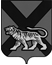 ТЕРРИТОРИАЛЬНАЯ  ИЗБИРАТЕЛЬНАЯ  КОМИССИЯГОРОДА ПАРТИЗАНСКАР Е Ш Е Н И Е21.06.2023 г.                                                                                                 №72/354                                                    г. ПартизанскО создании рабочей группы по предварительному рассмотрению жалоб поступающих в территориальную избирательную комиссию города Партизанска, в период проведения выборов, назначенных на 10 сентября 2023 года.В связи с назначением  на 10 сентября 2023 года выборов Губернатора Приморского края и выборов депутатов Думы Партизанского городского округа восьмого созыва, территориальная избирательная комиссия города ПартизанскаРЕШИЛА:1. Создать рабочую группу по предварительному рассмотрению жалоб поступающих в территориальную избирательную комиссию города Папртизанска в период подготовки и проведения выборов Губернатора Приморского края и выборов депутатов Думы Партизанского городского округа восьмого созыва, назначенных на 10 сентября 2023 года  в следующем составе:Шульга С.А. – заместитель председателя территориальной избирательной комиссии города Партизанска – руководитель рабочей группы;Богач А.М. - член территориальной избирательной комиссии города Партизанска – член рабочей группы;Васильев А.И. - член территориальной избирательной комиссии городаПартизанска – член рабочей группы.Чернова Е.В. - член территориальной избирательной комиссии города     Партизанска – член рабочей группы;2.  Разместить, настоящее решение на официальном сайте Администрации Партизанского городского округа, в разделе «Избирательная комиссия» в информационно-телекоммуникационной сети «Интернет».         Председатель комиссии					                  Е.В.Обытоцкая        Секретарь комиссии						        Н.М. Фищенко